ANMELDUNGWISSENSSPIEL 2022in Spittal im Feuerwehrhaus am  22. Okt. 2022Anmeldung an Mail.  jugend@bfkdo-spittal.orgAbgabetermin:     07.Okt.2022 ANMELDUNGWISSENSSPIEL 2022in Spittal im Feuerwehrhaus am  22. Okt. 2022Anmeldung an Mail.  jugend@bfkdo-spittal.orgAbgabetermin:     07.Okt.2022 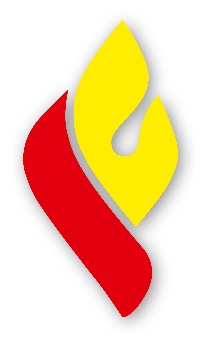 	Kärntner	Landesfeuerwehrverband	Bezirksfeuerwehrkommando	Spittal an der Drau	Ortenburgerstraße 21	9800 Spittal an der Drau Datum:	     Feuerwehr:Gemeinde:Bezirk:	Kärntner	Landesfeuerwehrverband	Bezirksfeuerwehrkommando	Spittal an der Drau	Ortenburgerstraße 21	9800 Spittal an der Drau Datum:	     T e i l n e h m e r:T e i l n e h m e r:T e i l n e h m e r:T e i l n e h m e r:T e i l n e h m e r:lfd.Nr:Familienname - Vorname:FW-Pass-nummerGeburts-datumEintritts-datum